ДОГОВОР поставки водыДОГОВОР поставки водыООО "ЧИСТЫЕ КЛЮЧИ", именуемое в дальнейшем Поставщик,  в лице генерального директора Попова В.В., действующего на основании Устава, с одной стороны, и НАИМЕНОВАНИЕ ЮРИДИЧЕСКОГО ЛИЦА, именуемое в дальнейшем Покупатель,  в лице ДОЛЖНОСТЬ Ф.И.О., действующего на основании ДОКУМЕНТ ОСНОВАНИЯ, с другой стороны,  вместе именуемые Стороны, а индивидуально - Сторона, заключили настоящий договор (далее по тексту - Договор) о нижеследующем:ООО "ЧИСТЫЕ КЛЮЧИ", именуемое в дальнейшем Поставщик,  в лице генерального директора Попова В.В., действующего на основании Устава, с одной стороны, и НАИМЕНОВАНИЕ ЮРИДИЧЕСКОГО ЛИЦА, именуемое в дальнейшем Покупатель,  в лице ДОЛЖНОСТЬ Ф.И.О., действующего на основании ДОКУМЕНТ ОСНОВАНИЯ, с другой стороны,  вместе именуемые Стороны, а индивидуально - Сторона, заключили настоящий договор (далее по тексту - Договор) о нижеследующем:1. ПРЕДМЕТ ДОГОВОРА1. ПРЕДМЕТ ДОГОВОРА1.1. В соответствии с Договором Поставщик обязуется поставлять питьевую воду в 19-ти литровых бутылях (далее по тесту - Товар), а Покупатель обязуется принять и оплатить Товар в порядке и сроки, указанные в Договоре. Наименование товаров и услуг, согласованных Сторонами, указаны в Приложении №1, являющемся неотъемлемой частью Договора.1.1. В соответствии с Договором Поставщик обязуется поставлять питьевую воду в 19-ти литровых бутылях (далее по тесту - Товар), а Покупатель обязуется принять и оплатить Товар в порядке и сроки, указанные в Договоре. Наименование товаров и услуг, согласованных Сторонами, указаны в Приложении №1, являющемся неотъемлемой частью Договора.1.2. Поставщик, согласно предварительного заказа Покупателя, может поставлять, а Покупатель принимать и оплачивать дополнительную продукцию и услуги в ассортименте и по ценам, указанным в передаточных документах, которые являются неотъемлемой частью Договора.1.2. Поставщик, согласно предварительного заказа Покупателя, может поставлять, а Покупатель принимать и оплачивать дополнительную продукцию и услуги в ассортименте и по ценам, указанным в передаточных документах, которые являются неотъемлемой частью Договора.2. УСЛОВИЯ ПОСТАВКИ2. УСЛОВИЯ ПОСТАВКИ2.1. Доставка Товара осуществляется партиями. Минимальная партия поставки составляет 2 бутыли (-ей) воды. Количество Товара в партии, конкретное место и срок поставки согласовываются Сторонами, в соответствии с графиком доставки Поставщика, с использованием средств коммуникации, указанных в п. 9 настоящего Договора. Доставка дополнительной продукции осуществляется совместно с доставкой воды, либо за отдельную плату по согласованию Сторон.2.1. Доставка Товара осуществляется партиями. Минимальная партия поставки составляет 2 бутыли (-ей) воды. Количество Товара в партии, конкретное место и срок поставки согласовываются Сторонами, в соответствии с графиком доставки Поставщика, с использованием средств коммуникации, указанных в п. 9 настоящего Договора. Доставка дополнительной продукции осуществляется совместно с доставкой воды, либо за отдельную плату по согласованию Сторон.2.2. Вода поставляется в 19-ти литровых бутылях. Бутыли являются оборотной (возвратной) тарой и собственностью Поставщика. Бутыли передаются Покупателю во временное пользование и подлежат возврату Поставщику не позднее дня следующей доставки. Покупатель не имеет права продавать, передавать во временное пользование, отчуждать или распоряжаться переданными ему Поставщиком бутылями. Покупатель использует бутыли по прямому назначению, исключительно для розлива из них воды, поставляемой по Договору.2.2. Вода поставляется в 19-ти литровых бутылях. Бутыли являются оборотной (возвратной) тарой и собственностью Поставщика. Бутыли передаются Покупателю во временное пользование и подлежат возврату Поставщику не позднее дня следующей доставки. Покупатель не имеет права продавать, передавать во временное пользование, отчуждать или распоряжаться переданными ему Поставщиком бутылями. Покупатель использует бутыли по прямому назначению, исключительно для розлива из них воды, поставляемой по Договору.2.3. Качество поставляемого Товара должно соответствовать требованиям соответствующих нормативов и технических регламентов, принятых для данного вида товара, а также декларации соответствия Таможенного союза. Для сохранения качества поставляемого Товара Сторонам необходимо соблюдать температурный режим хранения, не допускать попадания на Товар прямых солнечных лучей.2.3. Качество поставляемого Товара должно соответствовать требованиям соответствующих нормативов и технических регламентов, принятых для данного вида товара, а также декларации соответствия Таможенного союза. Для сохранения качества поставляемого Товара Сторонам необходимо соблюдать температурный режим хранения, не допускать попадания на Товар прямых солнечных лучей.2.4. Качество бутылей проверяется Покупателем в момент доставки воды. Вода, доставленная Покупателю в поврежденной бутыли, приёму не подлежит и немедленно возвращается Поставщику. После принятия воды Покупателем Поставщик не несёт ответственность за качество бутыли, а также за ущерб, причинённый имуществу Покупателя или третьих лиц, в результате повреждения бутыли и как следствии этого утечки воды.2.4. Качество бутылей проверяется Покупателем в момент доставки воды. Вода, доставленная Покупателю в поврежденной бутыли, приёму не подлежит и немедленно возвращается Поставщику. После принятия воды Покупателем Поставщик не несёт ответственность за качество бутыли, а также за ущерб, причинённый имуществу Покупателя или третьих лиц, в результате повреждения бутыли и как следствии этого утечки воды.2.5. Право собственности на Товар по Договору возникает у Покупателя со дня получения Товара Покупателем. Подтверждением факта передачи Товара является подписание между Поставщиком и Покупателем или их уполномоченными представителями передаточных документов.
2.6. Поставка Товара Покупателю осуществляется по адресам, указанным в Приложении №1, являющемся неотъемлемой частью Договора.2.5. Право собственности на Товар по Договору возникает у Покупателя со дня получения Товара Покупателем. Подтверждением факта передачи Товара является подписание между Поставщиком и Покупателем или их уполномоченными представителями передаточных документов.
2.6. Поставка Товара Покупателю осуществляется по адресам, указанным в Приложении №1, являющемся неотъемлемой частью Договора.3. ПОРЯДОК РАСЧЕТОВ3. ПОРЯДОК РАСЧЕТОВ3.1. Цены на товары и услуги, согласованные Сторонами, указаны в Приложении №1, являющемся неотъемлемой частью Договора. Цены в Договоре НДС не облагаются в связи с применением Поставщиком упрощенной системы налогообложения.3.1. Цены на товары и услуги, согласованные Сторонами, указаны в Приложении №1, являющемся неотъемлемой частью Договора. Цены в Договоре НДС не облагаются в связи с применением Поставщиком упрощенной системы налогообложения.3.2. Оплата по Договору осуществляется посредством безналичного перечисления денежных средств на расчетный счет Поставщика в течение 5 рабочих дней со дня отгрузки Товара, оказанных услуг. Датой оплаты и датой исполнения обязательств Покупателя по оплате считается день зачисления денежных средств на расчетный счет Поставщика.3.2. Оплата по Договору осуществляется посредством безналичного перечисления денежных средств на расчетный счет Поставщика в течение 5 рабочих дней со дня отгрузки Товара, оказанных услуг. Датой оплаты и датой исполнения обязательств Покупателя по оплате считается день зачисления денежных средств на расчетный счет Поставщика.3.3. Поставщик взимает с Покупателя установленную в Приложении №1 залоговую цену за каждую переданную Покупателю бутыль. Залоговая цена подлежит возврату Покупателю после возврата бутыли, за которую она была внесена Покупателем. Зачет залоговых цен за бутыли производится при каждой доставке Товара.3.3. Поставщик взимает с Покупателя установленную в Приложении №1 залоговую цену за каждую переданную Покупателю бутыль. Залоговая цена подлежит возврату Покупателю после возврата бутыли, за которую она была внесена Покупателем. Зачет залоговых цен за бутыли производится при каждой доставке Товара.3.4. По окончании действия настоящего Договора или досрочного его расторжения Покупателю полностью возвращается залоговая сумма, но только после получения от Покупателя бутылей, переданных ранее Поставщиком. При нарушении пунктов 4.2.5-4.2.7, а также в случаях предусмотренных пунктами 5.3-5.5 настоящего Договора, залоговая сумма возвращается в части оставшейся после удержания задолженности Покупателя.3.4. По окончании действия настоящего Договора или досрочного его расторжения Покупателю полностью возвращается залоговая сумма, но только после получения от Покупателя бутылей, переданных ранее Поставщиком. При нарушении пунктов 4.2.5-4.2.7, а также в случаях предусмотренных пунктами 5.3-5.5 настоящего Договора, залоговая сумма возвращается в части оставшейся после удержания задолженности Покупателя.3.5. Проценты на сумму кредиторской задолженности соответствующей Стороны, не связанной с неисполнением либо ненадлежащим исполнением Стороной своих обязательств, за период пользования денежными средствами по денежным обязательствам, вытекающим из настоящего Договора, предусмотренные статьей 317.1 ГК РФ, не начисляются и не выплачиваются.3.5. Проценты на сумму кредиторской задолженности соответствующей Стороны, не связанной с неисполнением либо ненадлежащим исполнением Стороной своих обязательств, за период пользования денежными средствами по денежным обязательствам, вытекающим из настоящего Договора, предусмотренные статьей 317.1 ГК РФ, не начисляются и не выплачиваются.4. ОБЯЗАННОСТИ СТОРОН4. ОБЯЗАННОСТИ СТОРОН4.1. Поставщик обязуется:4.1.1. Осуществлять поставку Товара согласно графику доставки Поставщика, согласованному с Покупателем.4.1. Поставщик обязуется:4.1.1. Осуществлять поставку Товара согласно графику доставки Поставщика, согласованному с Покупателем.4.1.2. Передать Покупателю Товар в порядке и на условиях настоящего Договора.4.1.3. Передать Покупателю Товар в чистой таре, без постороннего запаха, изготовленной из материалов, разрешенных органами госсанэпиднадзора для контакта с пищевыми продуктами.4.1.2. Передать Покупателю Товар в порядке и на условиях настоящего Договора.4.1.3. Передать Покупателю Товар в чистой таре, без постороннего запаха, изготовленной из материалов, разрешенных органами госсанэпиднадзора для контакта с пищевыми продуктами.4.1.4. Передать Покупателю Товар с четкими данными о сроках годности, изготовителя и прочей информации в соответствии с требованиями по этикетированию.4.1.5. Соблюдать условия хранения и реализации Товара.4.1.4. Передать Покупателю Товар с четкими данными о сроках годности, изготовителя и прочей информации в соответствии с требованиями по этикетированию.4.1.5. Соблюдать условия хранения и реализации Товара.4.1.6. Осуществлять поставку Товара транспортными средствами с соблюдением санитарных правил и норм.4.1.7. Выполнять санитарно-гигиенические требования действующего санитарного законодательства.4.1.6. Осуществлять поставку Товара транспортными средствами с соблюдением санитарных правил и норм.4.1.7. Выполнять санитарно-гигиенические требования действующего санитарного законодательства.4.2. Покупатель обязуется:4.2.1. Размещать заказ на Товар не менее чем 2 бутыли (-ей) в доставку.4.2. Покупатель обязуется:4.2.1. Размещать заказ на Товар не менее чем 2 бутыли (-ей) в доставку.4.2.2. Заказывать Товар не позднее 15:00 по московскому времени рабочего дня, предшествующего дню доставки.
4.2.3. Принять Товар по количеству, ассортименту и комплектности, включая приемку на отсутствие повреждений тары, в соответствии с условиями Договора.4.2.2. Заказывать Товар не позднее 15:00 по московскому времени рабочего дня, предшествующего дню доставки.
4.2.3. Принять Товар по количеству, ассортименту и комплектности, включая приемку на отсутствие повреждений тары, в соответствии с условиями Договора.4.2.4. Осуществить осмотр передаваемого Товара, надлежащим образом оформить передаточные документы. В случае если от имени Покупателя в отношении с Поставщиком действует лицо, не являющееся его законным представителем, то Покупатель обязуется выдать этому лицу доверенность.4.2.4. Осуществить осмотр передаваемого Товара, надлежащим образом оформить передаточные документы. В случае если от имени Покупателя в отношении с Поставщиком действует лицо, не являющееся его законным представителем, то Покупатель обязуется выдать этому лицу доверенность.4.2.5. Оплатить товары и услуги в полном объеме в порядке и сроки, установленные настоящим Договором.
4.2.6. Соблюдать температурный режим хранения Товара, не допускать попадания прямых солнечных лучей. По требованию Поставщика проводить сверку на наличие находящихся у Покупателя бутылей, с последующим подписанием акта сверки.4.2.5. Оплатить товары и услуги в полном объеме в порядке и сроки, установленные настоящим Договором.
4.2.6. Соблюдать температурный режим хранения Товара, не допускать попадания прямых солнечных лучей. По требованию Поставщика проводить сверку на наличие находящихся у Покупателя бутылей, с последующим подписанием акта сверки.4.2.7. Возвращать при очередной доставке воды, то количество освободившихся от воды бутылей, которое было предварительно согласовано и отражено в передаточных документах. Бутыли должны быть переданы в состоянии, пригодном для дальнейшего использования с учетом нормального износа и без остатков воды.4.2.7. Возвращать при очередной доставке воды, то количество освободившихся от воды бутылей, которое было предварительно согласовано и отражено в передаточных документах. Бутыли должны быть переданы в состоянии, пригодном для дальнейшего использования с учетом нормального износа и без остатков воды.4.2.8. Совершить все необходимые действия, обеспечивающие беспрепятственный подъезд и условия для погрузочно-разгрузочных работ транспорту и сотрудникам Поставщика.4.2.8. Совершить все необходимые действия, обеспечивающие беспрепятственный подъезд и условия для погрузочно-разгрузочных работ транспорту и сотрудникам Поставщика.4.2.9. Немедленно уведомить Поставщика об изменении адреса доставки, контактных телефонов, контактных лиц, банковских реквизитов и других сведений, необходимых для надлежащего исполнения настоящего Договора.4.2.9. Немедленно уведомить Поставщика об изменении адреса доставки, контактных телефонов, контактных лиц, банковских реквизитов и других сведений, необходимых для надлежащего исполнения настоящего Договора.5. ОТВЕТСТВЕННОСТЬ СТОРОН5. ОТВЕТСТВЕННОСТЬ СТОРОН5.1. Стороны несут ответственность за неисполнение или ненадлежащее исполнение своих обязательств по Договору в соответствии с настоящим Договором и законодательством РФ.5.2. Неустойка по Договору выплачивается только на основании обоснованного письменного требования Сторон.5.1. Стороны несут ответственность за неисполнение или ненадлежащее исполнение своих обязательств по Договору в соответствии с настоящим Договором и законодательством РФ.5.2. Неустойка по Договору выплачивается только на основании обоснованного письменного требования Сторон.5.3. В случае несвоевременной оплаты Покупателем товаров и услуг либо его части в соответствии с условиями Договора, Покупатель обязуется выплатить Поставщику пени из расчета 1,0% от стоимости несвоевременно оплаченных товаров и услуг за каждый день просрочки. При неоднократном нарушении Покупателем порядка расчетов, предусмотренного п. 3.2 Договора, Поставщик имеет право приостановить в одностороннем порядке выполнение своих обязательств до полного погашения задолженности и в дальнейшем расчеты с Покупателем производить в порядке предоплаты.5.3. В случае несвоевременной оплаты Покупателем товаров и услуг либо его части в соответствии с условиями Договора, Покупатель обязуется выплатить Поставщику пени из расчета 1,0% от стоимости несвоевременно оплаченных товаров и услуг за каждый день просрочки. При неоднократном нарушении Покупателем порядка расчетов, предусмотренного п. 3.2 Договора, Поставщик имеет право приостановить в одностороннем порядке выполнение своих обязательств до полного погашения задолженности и в дальнейшем расчеты с Покупателем производить в порядке предоплаты.5.4. В случае утраты, повреждения, использования не по назначению бутыли или внесения в бутыль посторонних предметов, несмываемых загрязнений, неустранимых запахов, повлекших невозможность дальнейшего ее использования, Поставщик такой бутыль не принимает, а оплаченная Покупателем залоговая цена за бутыль не возвращается.5.4. В случае утраты, повреждения, использования не по назначению бутыли или внесения в бутыль посторонних предметов, несмываемых загрязнений, неустранимых запахов, повлекших невозможность дальнейшего ее использования, Поставщик такой бутыль не принимает, а оплаченная Покупателем залоговая цена за бутыль не возвращается.5.5. При возникновении задолженности Покупателя перед Поставщиком по возврату пустых бутылей, Поставщик имеет право считать бутыли утерянными и требовать от Покупателя выплаты залоговой цены за каждый такой бутыль, в соответствии с п. 3.3 Договора.5.5. При возникновении задолженности Покупателя перед Поставщиком по возврату пустых бутылей, Поставщик имеет право считать бутыли утерянными и требовать от Покупателя выплаты залоговой цены за каждый такой бутыль, в соответствии с п. 3.3 Договора.5.6. Поставщик не несет ответственности за качество и безопасность разливаемой через оборудование (кулер, помпа) воды, в случае не проведения регулярной профилактики оборудования и потребления воды сторонних организаций.5.6. Поставщик не несет ответственности за качество и безопасность разливаемой через оборудование (кулер, помпа) воды, в случае не проведения регулярной профилактики оборудования и потребления воды сторонних организаций.5.7. Стороны освобождаются от ответственности за полное или частичное неисполнение обязательств по Договору в случае наступления обстоятельств непреодолимой силы. Сторона, ссылающаяся на обстоятельства непреодолимой силы, обязана предоставить в течение 10 календарных дней для их подтверждения обосновывающие документы, выданные компетентными органами.5.8. Стороны признают, что неплатежеспособность Сторон не является форс-мажорным обстоятельством.5.7. Стороны освобождаются от ответственности за полное или частичное неисполнение обязательств по Договору в случае наступления обстоятельств непреодолимой силы. Сторона, ссылающаяся на обстоятельства непреодолимой силы, обязана предоставить в течение 10 календарных дней для их подтверждения обосновывающие документы, выданные компетентными органами.5.8. Стороны признают, что неплатежеспособность Сторон не является форс-мажорным обстоятельством.6. ПОРЯДОК РАЗРЕШЕНИЯ СПОРОВ6. ПОРЯДОК РАЗРЕШЕНИЯ СПОРОВ6.1. Претензионный порядок досудебного урегулирования споров из Договора является для Сторон обязательным.6.2. Претензионные письма направляются Сторонами нарочным либо заказным почтовым отправлением с уведомлением о вручении последнего адресату по месту нахождения Сторон, указанным в п. 9 Договора. Срок рассмотрения претензионного письма составляет 10 календарных дней со дня получения последнего адресатом.6.3. Споры из настоящего Договора разрешаются в судебном порядке в Арбитражном суде Краснодарского края.6.1. Претензионный порядок досудебного урегулирования споров из Договора является для Сторон обязательным.6.2. Претензионные письма направляются Сторонами нарочным либо заказным почтовым отправлением с уведомлением о вручении последнего адресату по месту нахождения Сторон, указанным в п. 9 Договора. Срок рассмотрения претензионного письма составляет 10 календарных дней со дня получения последнего адресатом.6.3. Споры из настоящего Договора разрешаются в судебном порядке в Арбитражном суде Краснодарского края.7. СРОК ДЕЙСТВИЯ И РАСТОРЖЕНИЕ ДОГОВОРА7. СРОК ДЕЙСТВИЯ И РАСТОРЖЕНИЕ ДОГОВОРА7.1. Настоящий Договор вступает в силу в момент его подписания обеими Сторонами и действует 1 (один) календарный год.
7.2. В случае если за 10 календарных дней до истечения срока действия Договора, ни одна из Сторон не заявила об отказе от его исполнения, Договор автоматически продлевается на тех же условиях на один календарный год. Автоматическое продление Договора происходит неограниченное количество раз, если Стороны не договорятся об ином или одна из Сторон не заявит об отказе от продления Договора.7.1. Настоящий Договор вступает в силу в момент его подписания обеими Сторонами и действует 1 (один) календарный год.
7.2. В случае если за 10 календарных дней до истечения срока действия Договора, ни одна из Сторон не заявила об отказе от его исполнения, Договор автоматически продлевается на тех же условиях на один календарный год. Автоматическое продление Договора происходит неограниченное количество раз, если Стороны не договорятся об ином или одна из Сторон не заявит об отказе от продления Договора.7.3. Любая Сторона по Договору может досрочно расторгнуть или приостановить действие Договора в одностороннем порядке, письменно уведомив другую Сторону о своем намерении не менее, чем за 10 календарных дней.7.3. Любая Сторона по Договору может досрочно расторгнуть или приостановить действие Договора в одностороннем порядке, письменно уведомив другую Сторону о своем намерении не менее, чем за 10 календарных дней.7.4. В случае прекращения действия Договора по любому из оснований, Стороны обязуются произвести взаиморасчеты в течение 10 календарных дней со дня прекращения Договора. Истечение срока действия Договора не освобождает Стороны от исполнения своих обязательств, возникших в период действия Договора.7.4. В случае прекращения действия Договора по любому из оснований, Стороны обязуются произвести взаиморасчеты в течение 10 календарных дней со дня прекращения Договора. Истечение срока действия Договора не освобождает Стороны от исполнения своих обязательств, возникших в период действия Договора.8. ПРОЧИЕ УСЛОВИЯ8. ПРОЧИЕ УСЛОВИЯ8.1. Стороны не имеют никаких сопутствующих устных договоренностей. Содержание текста Договора полностью соответствует действительному волеизъявлению Сторон.8.1. Стороны не имеют никаких сопутствующих устных договоренностей. Содержание текста Договора полностью соответствует действительному волеизъявлению Сторон.8.2. После подписания настоящего Договора все предыдущие договоры, соглашения, письменные и устные договоренности, вся переписка между Сторонами теряют юридическую силу.8.2. После подписания настоящего Договора все предыдущие договоры, соглашения, письменные и устные договоренности, вся переписка между Сторонами теряют юридическую силу.8.3. Стороны признают, что если какое-либо из положений Договора становится недействительным в течение срока его действия вследствие изменения законодательства, остальные положения Договора обязательны для Сторон в течение срока действия Договора.8.3. Стороны признают, что если какое-либо из положений Договора становится недействительным в течение срока его действия вследствие изменения законодательства, остальные положения Договора обязательны для Сторон в течение срока действия Договора.8.4. Любые изменения и дополнения к Договору оформляются письменно в форме соглашения или приложения, подписываются уполномоченными представителями Сторон и с момента подписания являются неотъемлемой частью Договора.8.4. Любые изменения и дополнения к Договору оформляются письменно в форме соглашения или приложения, подписываются уполномоченными представителями Сторон и с момента подписания являются неотъемлемой частью Договора.8.5. Поставщик оставляет за собой право изменять цены на товары и услуги, с предварительным уведомлением Покупателя с помощью средств коммуникации и последующим подписанием соглашения к Договору.8.5. Поставщик оставляет за собой право изменять цены на товары и услуги, с предварительным уведомлением Покупателя с помощью средств коммуникации и последующим подписанием соглашения к Договору.8.6. Настоящим Покупатель дает свое согласие Поставщику на использование персональных данных, указанных в Договоре для установления контакта с Покупателем с помощью соответствующих средств коммуникации с целью информирования об услугах Поставщика, о продукции, об акциях, о продвижении товаров и услуг. Покупатель имеет право отозвать данное согласие, направив письменное уведомление по адресу Поставщика, указанному в п. 9 Договора.8.6. Настоящим Покупатель дает свое согласие Поставщику на использование персональных данных, указанных в Договоре для установления контакта с Покупателем с помощью соответствующих средств коммуникации с целью информирования об услугах Поставщика, о продукции, об акциях, о продвижении товаров и услуг. Покупатель имеет право отозвать данное согласие, направив письменное уведомление по адресу Поставщика, указанному в п. 9 Договора.8.7. Договор составлен в двух экземплярах, имеющих равную юридическую силу, по одному экземпляру для каждой из Сторон. Настоящий Договор может быть составлен путем обмена документами посредством почтовой, электронной или иной связи, позволяющей достоверно установить, что документ исходит от Стороны по Договору.8.7. Договор составлен в двух экземплярах, имеющих равную юридическую силу, по одному экземпляру для каждой из Сторон. Настоящий Договор может быть составлен путем обмена документами посредством почтовой, электронной или иной связи, позволяющей достоверно установить, что документ исходит от Стороны по Договору.9. АДРЕСА И РЕКВИЗИТЫ СТОРОН9. АДРЕСА И РЕКВИЗИТЫ СТОРОНОбщество с ограниченной ответственностью "ЧИСТЫЕ КЛЮЧИ", ИНН 2309144361, КПП 230901001, ОГРН 1152309000392
Юридический адрес: 350001, Краснодарский край, Краснодар г, Ковтюха ул, дом № 63
Почтовый адрес: 350001, Краснодарский край, Краснодар г, Ковтюха ул, дом № 63
Р/с 40702810230000022308, Краснодарское отделение № 8619 ПАО Сбербанк г. КраснодарК/с 30101810100000000602, БИК 040349602
Телефон: +7 (861) 210-01-86, e-mail: hod@puresprings.ruОбщество с ограниченной ответственностью "ЧИСТЫЕ КЛЮЧИ", ИНН 2309144361, КПП 230901001, ОГРН 1152309000392
Юридический адрес: 350001, Краснодарский край, Краснодар г, Ковтюха ул, дом № 63
Почтовый адрес: 350001, Краснодарский край, Краснодар г, Ковтюха ул, дом № 63
Р/с 40702810230000022308, Краснодарское отделение № 8619 ПАО Сбербанк г. КраснодарК/с 30101810100000000602, БИК 040349602
Телефон: +7 (861) 210-01-86, e-mail: hod@puresprings.ru10. ПОДПИСИ СТОРОН10. ПОДПИСИ СТОРОНПоставщик: ___________________________Покупатель: ___________________________М.П.М.П.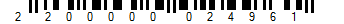 